What do you want to do today?  I want to (verb)…SuggestionsLet’s __________________.We should ______________________.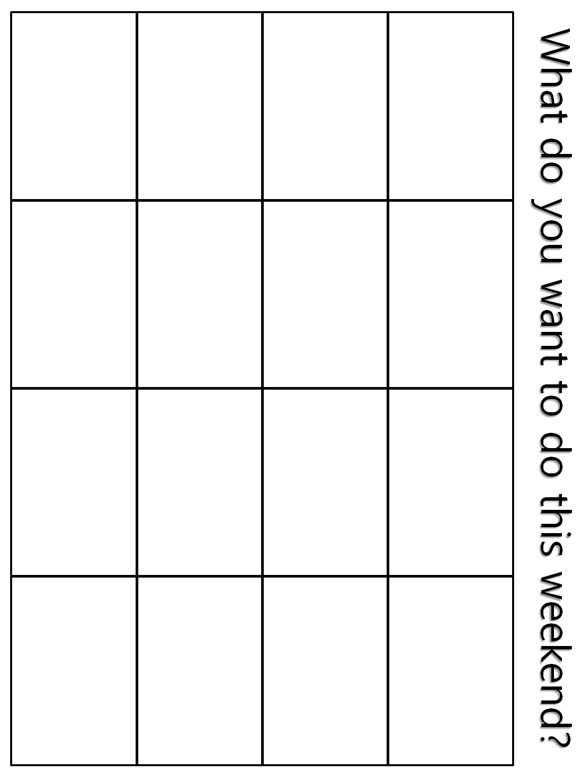 